“There’s nothing general about General Practice Nursing” 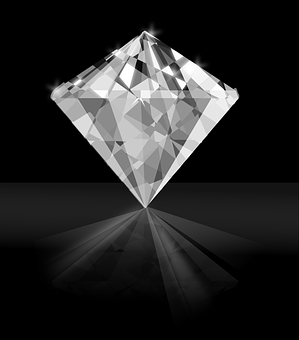 “There’s nothing general about General Practice Nursing” General Practice Nurse of the YearThis award is open to nurses that provide care as part of a General Practice setting.Entries are welcomed from the entire practice nurse workforce of Greater Manchester. Nurses can either nominate themselves, or be nominated by a care professional, patient or carerGeneral Practice Nurse of the YearThis award is open to nurses that provide care as part of a General Practice setting.Entries are welcomed from the entire practice nurse workforce of Greater Manchester. Nurses can either nominate themselves, or be nominated by a care professional, patient or carerThis award recognises and rewards the vital contribution practice nurses provide in primary care. The judges are seeking nominations from practice nurses who consistently deliver confident contemporary care  and who consistently perform above what is considered as the ‘norm’ for their peer group.PLEASE COMPLETE AND RETURN THIS FORM TO Waseem.khan2@nhs.net BY MIDDAY ON FRIDAY 24TH NOVEMBER 2017 This award recognises and rewards the vital contribution practice nurses provide in primary care. The judges are seeking nominations from practice nurses who consistently deliver confident contemporary care  and who consistently perform above what is considered as the ‘norm’ for their peer group.PLEASE COMPLETE AND RETURN THIS FORM TO Waseem.khan2@nhs.net BY MIDDAY ON FRIDAY 24TH NOVEMBER 2017 Name of Nurse being nominatedGP Practice NameGP Practice Address (Where the nurse works)Nurse’s Contact No.Email of Nurse being nominated.Which clinical commissioning group (CCG) does the nurse work in.Name and email address of the nominator if different to above.Please advise the capacity in which you are nominating the nurse. Please fill in all the sections that you feel are relevant. Please fill in all the sections that you feel are relevant. Describe how  patients have consistently experienced  a better  experience, better care outcomes  and support because of the Nurse’s care; Describe how  patients have consistently experienced  a better  experience, better care outcomes  and support because of the Nurse’s care; Describe how they have embedded a thorough programmer of illness prevention  Describe how they have embedded a thorough programmer of illness prevention  Describe where and how the nurse works collaboratively with or alongside the wider Health and Social care teams such as GPs, District Nursing, or Social workersDescribe where and how the nurse works collaboratively with or alongside the wider Health and Social care teams such as GPs, District Nursing, or Social workersDescribe how the nurse engages  with the wider community such as care homes,  practice patient groupsDescribe how the nurse engages  with the wider community such as care homes,  practice patient groupsDescribe how the nurse has contributed to improving quality improvement within the practice setting.Describe how the nurse has contributed to improving quality improvement within the practice setting.Describe what is different about the care the nurse provides.Describe what is different about the care the nurse provides.Describe how the nurse has engaged with patients.Describe how the nurse has engaged with patients.Describe how the nurse obtains feedback on the care that they provide. Describe how the nurse obtains feedback on the care that they provide. Any other comments that you wish to add about the nurse’s care Any other comments that you wish to add about the nurse’s care 